 Қазақстан Республикасы педагог кадрларының біліктілігін арттырудың деңгейлі бағдарламасы аясында  № 10 ЖББОМ КММ-нің екінші, үшінші деңгей бағдарламасын бітірген мұғалімдерінің есебі.   № 10 ЖББОМ КММ-нің 6 мұғалімі, екінші, үшінші  деңгей бағдарламасының курстарын аяқтап, өз жұмыстарын жүргізуде.  Шығармашылық топ 2015-2016 оқу жылының қыркүйегінен бастап құрылды. Топқа  Сыздықова Г.О  жетекшілік жасады.  Жоспарлы түрде ұйымдасқан түрлі іс-шаралар тізбегін шығармашылық топ ұжымы едәуір жетістіктермен орындап шықты. Шығармашылық топпен істелінген жұмыстар:1.	Қыркүйек айында Г.О.Сыздықованың ұйымдастыруымен «Сын тұрғысынан ойлау стратегиялары» , Жасылықов Жанболат Онталаповичтің ұйымдастыруымен «Бағалаудың түрлері»атты коучингтер өтті2.	Гаврилова Роза Ивановна  қазан айында іс әрекеттегі зерттеу жүргізу мақсатында  тізбектелген сабақтар өткізді3. Қазан айында «Диалогтық оқыту» тақырыбында  Сыздыкова Г.О. коучинг өткізді 4. Қараша айында  Г.О. Сыздыкова, Ж.М.Солтанбеков және Г.М. Турсынова (тәлімалушы)  5 «Ә» сыныбында  Lesson Stady  өткізді.5. Г.О.Сыздықованың тәлімалушысы Г.М. Турсынова орыс әдебиетінен «Тарас Бульба» тақырыбында ашық сабақ өткізді6. Демиденко Елена Николаевна қараша айында тізбектелген сабақтар өткізді.7. Желтоқсан айында Маймурынова Құралай Ақжоловна «Күнделік толтырамын (4 сынып)», Жаксылыков Жанболат Онталапович «М.Жұмабаев: Толқын», Сыздықова Гүлден Ортауқызы «Ә.Тәжібаев: Толағай» тақырыптарында  мастер класс сабақтарын өткізді. Коучинг сабақтардың дәлелдемелері: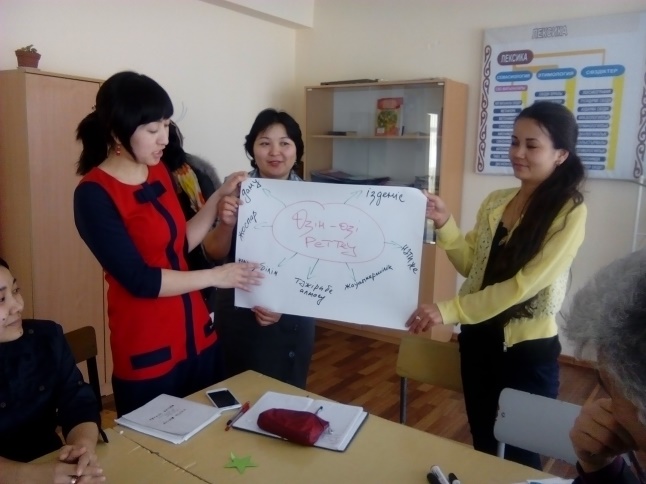 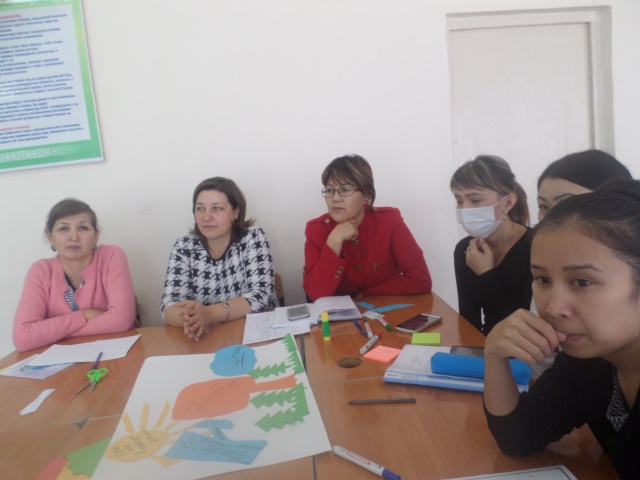 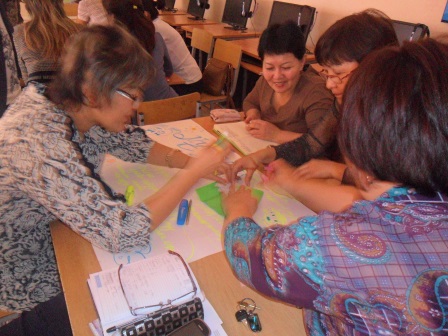 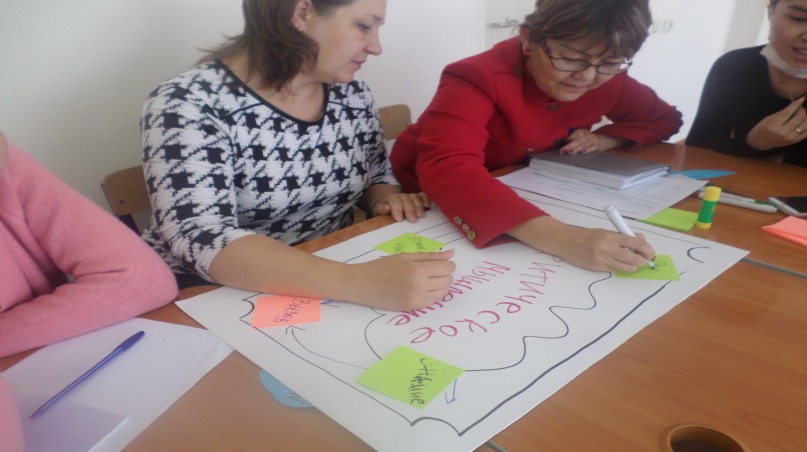 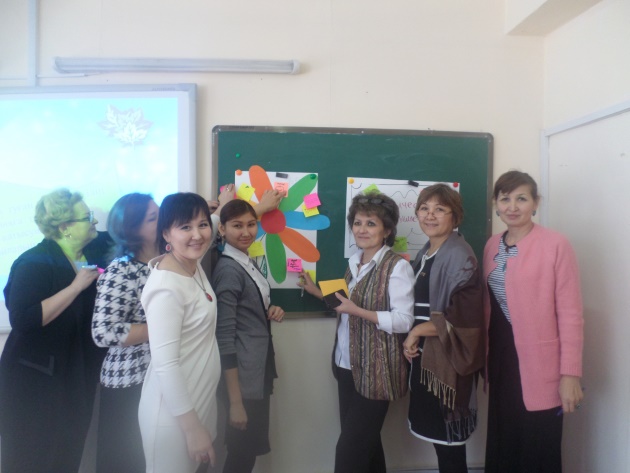 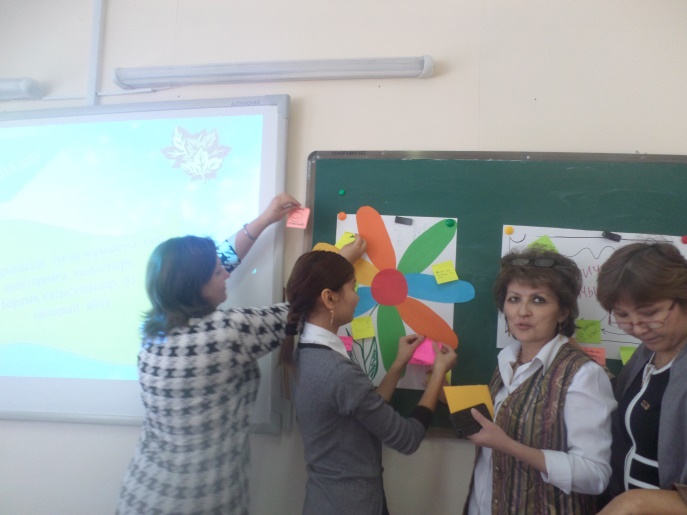 Әр іс-шараны ұйымдастыру алдында топтың мүшелері бір-бірімен келісіп, сабақ жоспарын талқылап, ақылдасып отырды. Мүмкіндігінше белгілі бір модульге сүйене отырып сабақты жүйелі жоспарлауға тырыстық. Мысалы, Е.Н.Демиденко мен Р.И.Гаврилова бастауыш сынып мұғалімдері математика пәнінен, Г.О. Сыздыкова, Ж.М.Солтанбеков және Г.М. Турсынова (тәлімалушы), А.Қ.Маймурынова  СТО элеметтерін ала отырып, АКТ, диалогтік оқыту және түрлі стратегияларды кіріктіруді жөн санады және бұл мақсатты түрде сабақ барысында көрініс тапты. Барлық өткізілген сабақтар өзінің белгіленген мерзімінде және жоспарға сай ұйымдастырылды.  Аталған модульдер негізге алынды және сабақтар барысында тиімді жетістіктерге жету нәтижесі байқалды. Әр мұғалім өзінің шеберлігін дәлелдеуге тырысты, қатысушылардың қызығушылығын арттыруды көздеді және біздің ойымызша, өз нәтижесіне жетті. 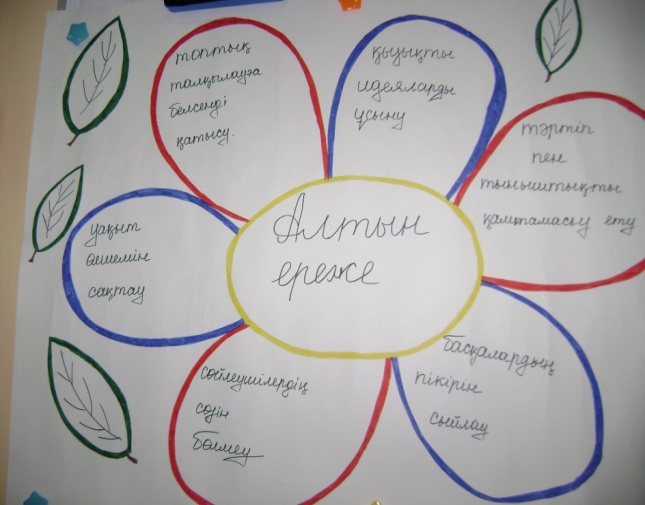 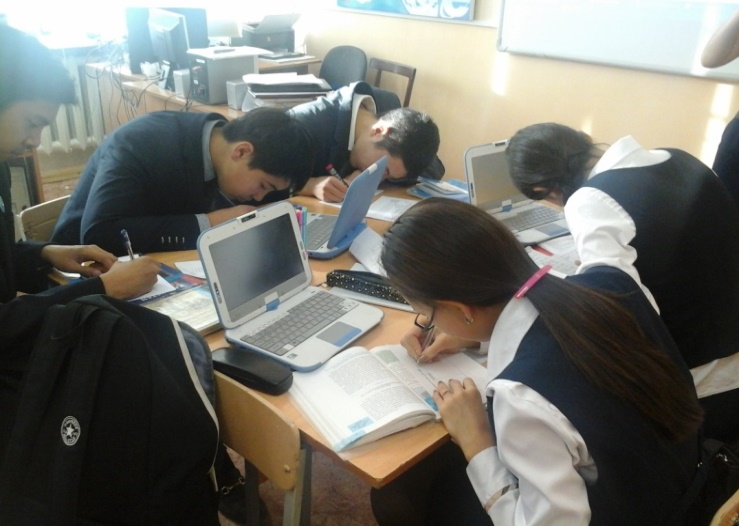 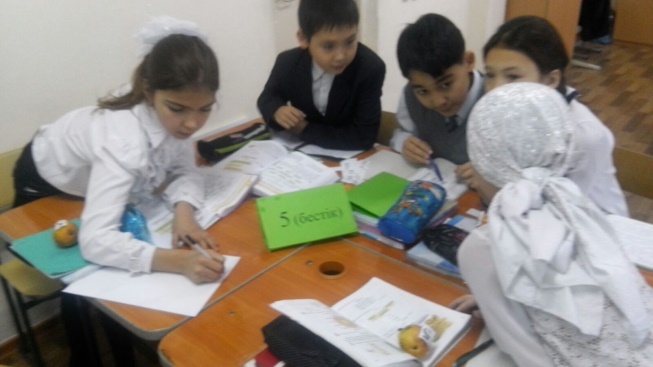 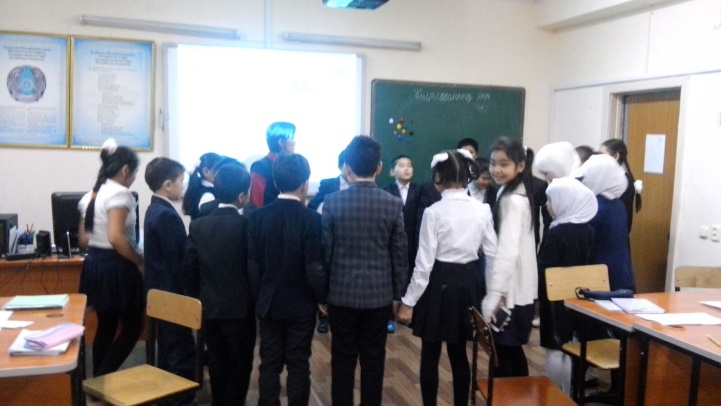 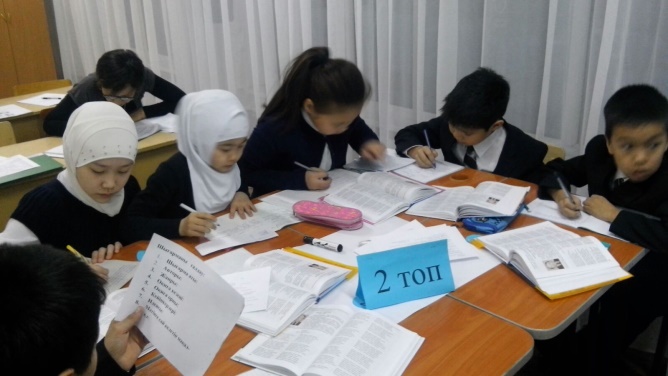 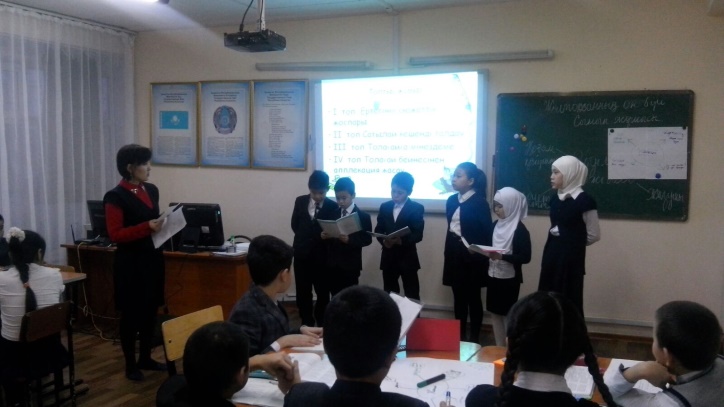 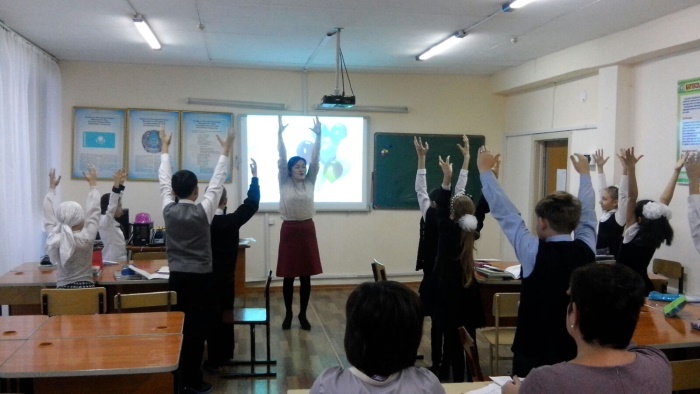 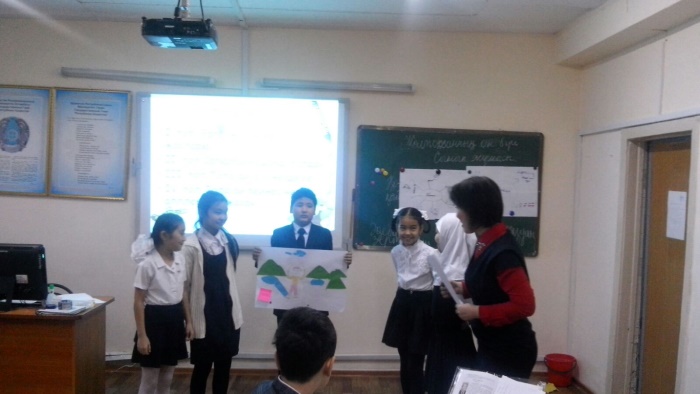 Әрине, жоспарланған сабақтар мен тренингтер ұйымдастыруда біз көптеген қолайсыз жағдайларға да тап болдық, атап айтсақ:1.	1 ауысым мен 2 ауысым мұғалімдерінің бос уақыты шектеулі екендігін ескере отырып, белгіленген уақытта кездесу2.	Интерактивті тақтаны қолдану үшін бос кабинеттердің саны аз болғаны3.	Семинарлар мен тренингтер ұйымдастыруда тәжірибенің аздығы4.	Қазіргі заман талабы, әр оқушы, әр сабақ кезінде жаңа білім қосып қана қоймай, соны көбіне өзі игеріп, ізденіп, талдау жасап, пікір таластыру деңгейіне жетіп, үнемі даму үстінде болуын қалайды. Ол үшін мұғалім: Проблеманы қоя білетін, проблеманың шығу жолдарын іздейтін, әдебиеттер пайдалана алатын, ұсыныс пікір айта алатын болуы керек. Осындай ізденіс жұмыстарың нәтижесі білім сапасының көтерілуіне себеп болады. Сондықтан оқушыларды мақсатты түрде өзі тырысып, ізденімпаздық қасиеттерін дамытатындай әдістемені қолдана білуді және үнемі даму үстінде болу – мұғалімге нұр үстіне нұр болатыны сөзсіз.5.	Ұжымдық оқу сабақтарында деңгейлік курстан өтпеген мұғалімдер де қатысты.Әсіресе тәлім алушым Турсынова Газиза Мухамеджановна белсенділік танытты. Ол мұғалімге қыркүйек айында орта мерзімді жоспар мен қысқа мерзімді жоспардың қалай жасалатындығы туралы мәлімет берген болатынмын, соның негізінде ол кісі сабақтарын жаңа форматта өткізе бастады. Оған төмендегі суреттер дәлелдеме бола алады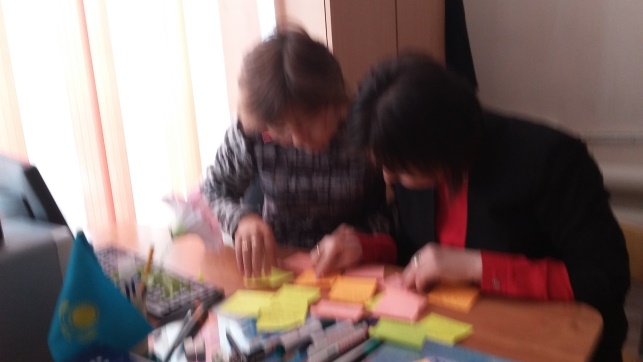 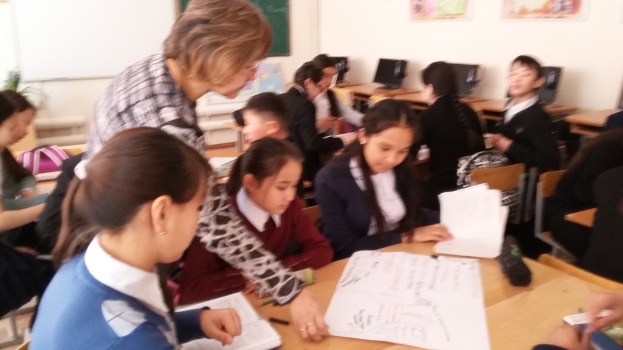 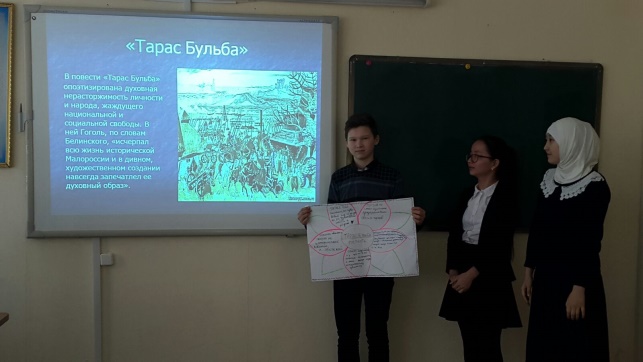 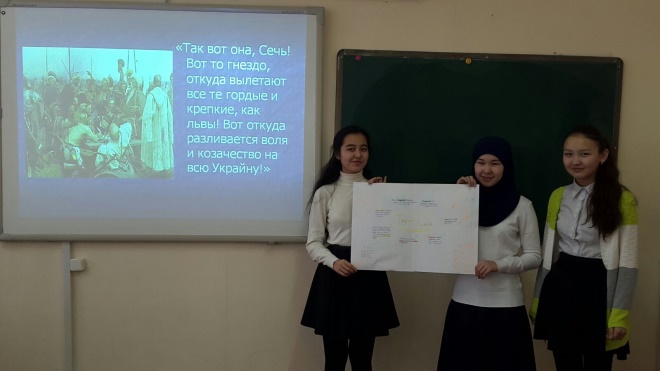 Тәлімалушым өзінің алған білімі негізінде оқытудағы жаңа әдіс тәсілдерді өз тәжірибесіне күнделікті сабақтарына енгізе бастады және зерттеу сабақтарына да қатысып аталған білім форматын тиімді деп есептейтінін айтты. Төмендегі бейнесуреттер ол кісінің тәжірибесіндегі өзгерістерді көрсетеді.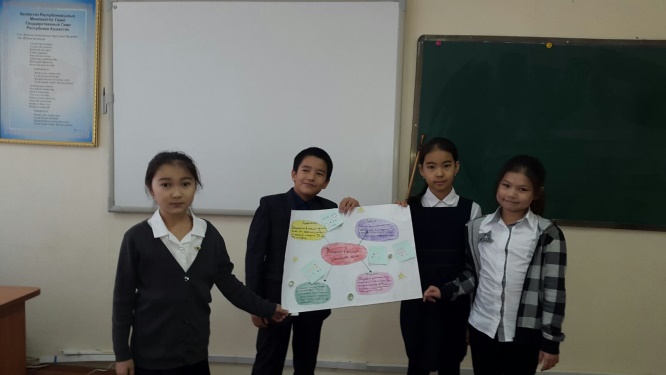 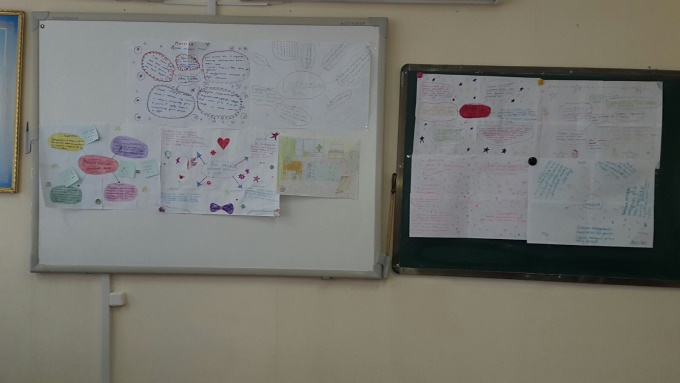 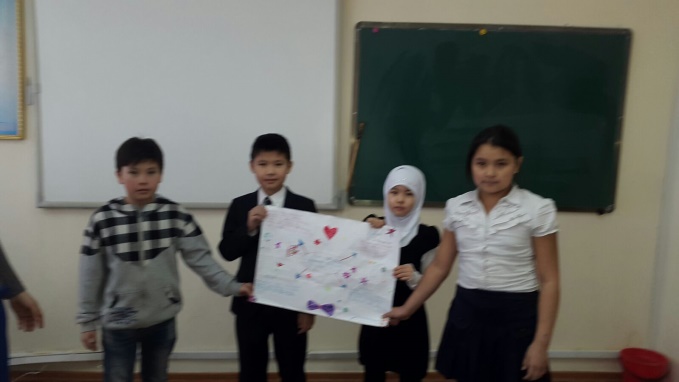 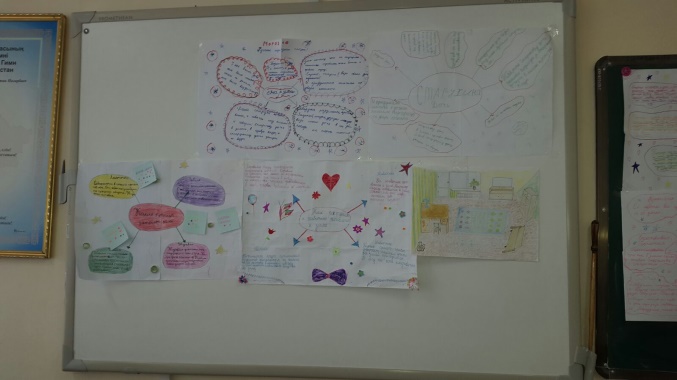 Атқарылған жұмыстар нәтижесінде кей мұғалімдер шын мәнінде қызығушылық танытты, білімді жетілдіру курстарына қатысуға ниеттерін білдіріп жатса, кей мұғалімдер бұған немқұрайлы қараған сәттер байқалды.Алдағы уақытта І жартыжылдықта бетпе-бет кездескен қиыншылықтарды ескере отырып, біздің төмендегідей ұсыныстарымыз бар:1.	Өзара сабақтарға қатысуды жалғастыру2.	 Басқа мектептермен тәжірибе алмасу мақсатында кездесулер ұйымдастыру3.	Тәжірибелі мамандардың қатысуымен түрлі жұмыстарды ұйымдастырумен қатар, шебер сыныптарға қатысу, тәжірибемен бөлісу.Сыздықова Гүлден Ортауқызы№Аты-жөні Санаты Пәні  Курстан өткен уақытыСыныптарыБайланыс тел.1Жақсылықов Жанболат ОнталаповичЖоғары Қазақ тілі мен қазақ әдебиеті2012 жыл екінші деңгей5,6,7874746146802Сыздыкова Гүлден Ортауқызы1Қазақ тілі мен қазақ әдебиеті2014 жыл екінші деңгей 5,8,9870098555643Маймурынова  Құралай Ақжоловна1Қазақ тілі мен қазақ әдебиеті2013 жыл үшінші деңгей4,5870295187294Солтанбеков Жангелді Мұхитбекұлы1Тарих пәні мұғалімі2014 жыл үшінші (негізгі)5,6,7,8,9870094345815Гаврилова Роза Ивановна2Бастауыш сынып мұғалімі2014 жыл үшінші (негізгі)1 сынып6Демиденко Елена НиколаевнаБастауыш сынып мұғалімі2015 жыл үшінші (негізгі3 сынып